KUPNÍ SMLOUVA č. 13/2021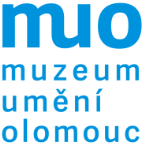 podle ustanovení § 2079 a násl. zákona č. 89/2012 Sb., občanský zákoníkuzavřená mezi:prodávajícím:		GLOBALTAX Consulting, s. r. o., Žerotínovo nám. 213/10, 77900 Olomoucspolečnost zapsána v obchodním rejstříku vedeného Krajským soudem v Ostravě, odd. C, vložka 66489.zastoupeným:		RNDr. Pavlem Špičkou, jednatelemIČO:			05172829bankovní spojení:	Komerční bankač. účtu:			115-2787460287/0100/dále jen prodávající/akupujícím: 		Muzeum umění Olomouc, státní příspěvková organizace, Denisova 47, 771 11 Olomouc, Česká republikazastoupeným:		Mgr. Ondřejem Zatloukalem, ředitelem MUO bankovní spojení:	Česká národní banka, pobočka Rooseveltova 18, 601 10 Brno  			č. ú. 197937621/0710			IBAN: CZ96 0710 0000 0001 9793 7621IČO:			75079950/dále jen kupující/I.1.	Předmětem této kupní smlouvy je koupě následujícího originálu uměleckého díla:xxxI.2.	Předmětné umělecké dílo je pořízeno od právnické osoby, neplátce DPH, a z tohoto důvodu se na prodej nevztahuje zákon č. 235/2004 Sb., o dani z přidané hodnoty. Kupní cena činí celkem: 80.000,- KčI.3.	Dílo bylo kupujícímu předáno a vlastnické právo přechází na kupujícího okamžikem proplacení díla.I.4.	Na kupujícího přechází nebezpečí škody na věci současně s nabytím vlastnického práva k dílu.II.II.1.	Prodávající prohlašuje, že je výlučným vlastníkem díla, které je předmětem této smlouvy, a zároveň je oprávněn k jeho prodeji, a že uzavřením této smlouvy nebudou porušena jakákoliv práva třetích osob. Nedílnou součástí této Smlouvy je Čestné prohlášení o vlastnictví díla, které tvoří přílohu č. 1 této Smlouvy.II.2.	Prodávající prohlašuje, že předmět je autorským originálem. Kupujícímu je znám stav uměleckého díla a potvrzuje, že jej v tomto stavu kupuje a přejímá.II.3.	Prodávající prohlašuje, že není držitelem majetkových práv autorských a že k prodávanému dílu nemá nikdo třetí žádná práva.III.III.1.	Kupní cena stanovená dohodou činí: 80.000,- Kč slovy: osmdesáttisíc korun českých.III.2.	Kupující ji vyplatí do 31. 12. 2021,	a to na bankovní účet prodávajícího č. 115-2787460287/0100IV.IV.1. Tato kupní smlouva, jakož i práva a povinnosti vzniklé na základě této kupní smlouvy nebo v souvislosti s ní, se řídí zákonem č. 89/2012 Sb., občanský zákoník, ve znění pozdějších předpisů, a ostatními právními předpisy České republiky. Případné spory vyplývající z této smlouvy se smluvní strany budou snažit řešit dohodou a pokud dohoda nebude možná, spor rozhodne příslušný soud České republiky.IV.2. Smlouva nabývá platnosti dnem jejího podpisu oběma stranami a účinnosti dnem zveřejnění v registru smluv podle zákona č. 340/2015 Sb. o zvláštních podmínkách účinnosti některých smluv, uveřejňování těchto smluv a o registru smluv (zákon o registru smluv).Smluvní strany se dohodly v souladu s § 504 zákona č. 89/2012 Sb., občanský zákoník, že za obchodní tajemství budou v rámci uzavíraného smluvního vztahu považovány zejména citlivé a důvěrné informace, zejména informace, které  nejsou určeny v celém rozsahu ke zveřejnění v souladu s § 5 odst. 6 a § 5 odst. 8 zákona č. 340/2015 Sb., o zvláštních podmínkách účinnosti některých smluv, uveřejňování těchto smluv a o registru smluv (zákon o registru smluv), protože mohou vést k ohrožení sbírkových předmětů (zejména z důvodu zájmu na ochranu kulturního dědictví a sbírek v souladu se zákonem č. 122/2000 Sb., o ochraně sbírek muzejní povahy a o změně některých dalších zákonů).IV.3. Tato kupní smlouva je vyhotovena ve třech stejnopisech, z nichž jeden obdrží Prodávající a dva Kupující.IV.4. Změny této kupní smlouvy lze činit pouze dohodou obou smluvních stran písemnou formou číslovaných dodatků.IV.5. Smluvní strany po přečtení této kupní smlouvy prohlašují, že souhlasí s jejím obsahem, že tato kupní smlouva byla sepsána vážně, určitě, srozumitelně a na základě jejich pravé a svobodné vůle, na důkaz čehož připojují níže své podpisy.IV.6. Nedílnou součástí této kupní smlouvy jsou tyto Přílohy: 1 × Příloha č. 1 – Čestné prohlášení.V Olomouci dne: ……………………				V Olomouci dne: …………………………..Kupující: .....................................	Prodávající: ................................................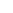 Příloha č. 1 ke kupní smlouvě č. 13/2021Čestné prohlášení prodávajícíhoProdávající:		GLOBALTAX Consulting, s. r. o., Žerotínovo nám. 213/10, 77900 Olomoucspolečnost zapsána v obchodním rejstříku vedeného Krajským soudem v Ostravě, odd. C, vložka 66489.zastoupeným:		RNDr. Pavlem Špičkou, jednatelemIČO:			05172829bankovní spojení:	Komerční bankač. účtu:			115-2787460287/0100(dále jen „prodávající“)		Prodávající tímto čestně prohlašuje, že je jediným vlastníkem níže uvedeného díla:xxxDalší přiložená dokumentace (osvědčení pravosti apod.): -Prohlašuji tímto, že shora uvedené dílo je v mém výlučném vlastnictví, a k tomuto nejsou vázána žádná práva třetích osob.  Prohlašuji tímto, že veškeré údaje, uvedené v tomto Čestném prohlášení, jsou pravdivé, a že jsem majitelem uvedeného bankovního účtu.Osobní údaje poskytnuté v tomto čestném prohlášení budou zpracovány na základě oprávněného zájmu MUO výhradně za účelem jednoznačné identifikace prodávajícího a ověření původu díla, a to v souladu s Nařízením Evropského parlamentu a rady (EU) 2016/679, obecného nařízení o ochraně osobních údajů; nebudou tudíž žádným způsobem zveřejněny.V Olomouci dne: ………….…… 		…..……………………………………………………………podpis